Яковлев Юрий Прокопьевич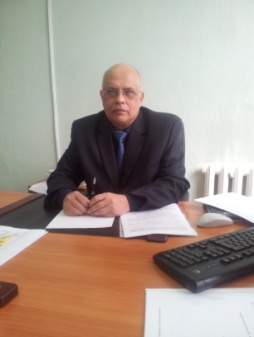 Должность: Директор ГБПОУ ИО «Бодайбинский горный техникум»Почетный работник общего образования РФТелефон: 8(39561)74-5-07, 74-7-71/факс 8(39561) 5-63-75E-mail: bgt@irmail.ruШпак Марина Евгеньевна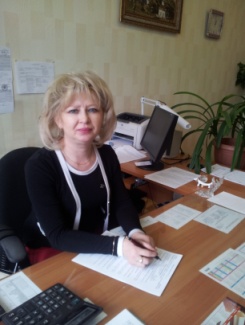 Должность: Заместитель директора по Учебной работеВысшей категорииТелефон: 8(39561)74-5-07, 74-7-71/факс 8(39561) 5-63-75E-mail: bgt@irmail.ru	Заводянская Марина Всеволодовна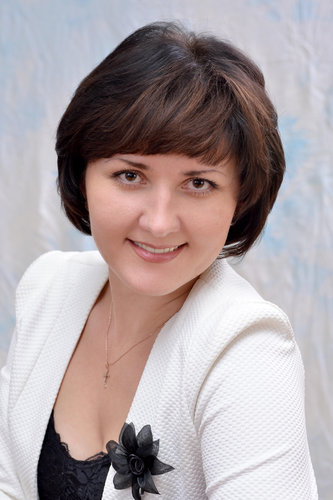                                  Должность: Заместитель директора по Воспитательной работе                                Телефон: 8(39561)74-5-07, 74-7-71/факс 8(39561) 5-63-75                                 E-mail: bgt@irmail.ru